Publicado en Madrid el 18/09/2020 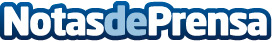 Los principales líderes económicos y políticos se dan cita en FORUM para impulsar el futuro de EspañaPara Ignacio Aguado, vicepresidente y portavoz del Gobierno de la Comunidad de Madrid, el contexto actual "presenta nuevos retos y realidades que cambian constantemente, pero también se han acelerado algunas soluciones, como son la digitalización de la sociedad y la informatización de la administración"Datos de contacto:Redacción648183184Nota de prensa publicada en: https://www.notasdeprensa.es/los-principales-lideres-economicos-y-politicos Categorias: Nacional Finanzas Emprendedores Recursos humanos Digital http://www.notasdeprensa.es